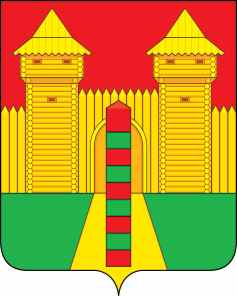 АДМИНИСТРАЦИЯ  МУНИЦИПАЛЬНОГО  ОБРАЗОВАНИЯ «ШУМЯЧСКИЙ   РАЙОН» СМОЛЕНСКОЙ  ОБЛАСТИПОСТАНОВЛЕНИЕот 31.03.2022г.  № 185          п. ШумячиАдминистрация муниципального образования «Шумячский район»                         Смоленской областиП О С Т А Н О В Л Я Е Т:Внести в муниципальную программу  «Развитие сельского хозяйства и              регулирование рынков сельскохозяйственной продукции, сырья и продовольствия  в Шумячском районе Смоленской области», утвержденную постановлением Администрации муниципального образования «Шумячский район» Смоленской области от 21.11.2013 № 532 (в редакции постановлений Администрации муниципального образования «Шумячский район» Смоленской области от 10.11.2014г. № 535, от 14.11.2014г. №556, от 24.12.2015г. №836, от 31.12.2015г. №860, от 29.03.2016г. №269, от 27.12.2016г. №840, от 19.01.2017г. №23,                             от 13.03.2017г. №212, от 27.11.2017г. №743, от 25.12.2017г. №833, от 25.12.2018г. №617, от 27.12.2019г. №623, от 09.12.2020г. №613, от 10.12.2021г. №564, 23.12.2021г. №578) (далее – муниципальная программа), изменения, изложив ее в новой редакции(прилагается).                  2. Настоящее постановление вступает в силу с 01.01.2022г.3. Контроль за исполнением настоящего постановления оставляю за собой.Глава муниципального образования «Шумячский район» Смоленской области                                        А.Н. Васильев                                                                                  УТВЕРЖДЕНА                                                                  постановлением  Администрации                                                                  муниципального       образования                                                                  «Шумячский район» Смоленской                                                                   области                                                                  от 31.03.2022г. № 185Муниципальная программа«Развитие сельского хозяйства и регулирование рынков сельскохозяйственной продукции, сырья и продовольствия в                  Шумячском районе Смоленской области»Раздел 1. Стратегические приоритеты в сфере реализации муниципальной программы.  Разработка программы вызвана необходимостью поддержки развития             агропромышленного комплекса района, определения приоритетных направлений и разработки конкретных мероприятий развития отрасли сельского хозяйства.В настоящее время в районе имеется 3 сельскохозяйственных производственных кооператива, 8 обществ с ограниченной ответственностью, 4 сельскохозяйственных потребительских снабженческо- сбытовых кооператива, 5 крестьянско-фермерских хозяйств, личные подсобные хозяйства граждан.Программа определяет цели, задачи и основные направления развития сельского хозяйства района. Замедление экономического роста в сельском хозяйстве, отсутствие условий для альтернативной занятости на селе, низкий уровень развития социальной и инженерной инфраструктуры обусловили обострение социальных проблем на селе.Основными причинами медленного развития отрасли являются:- низкие темпы обновления основных производственных фондов;- неблагоприятные общие условия функционирования сельского хозяйства, затруднен доступ сельскохозяйственных товаропроизводителей к рынкам финансовых, материально- технических ресурсов, готовой продукции,- финансовая неустойчивость отрасли, обусловленная нестабильностью рынков сельскохозяйственной продукции, сырья и продовольствия, недостаточным притоком частных инвестиций в развитие отрасли,- дефицит квалифицированных кадров, вызванный низким уровнем и качеством жизни в сельской местности.Для стабильного развития сельскохозяйственной отрасли в районе необходимо строительство новых и реконструкция старых животноводческих ферм с учетом перспективных технологий содержания животных, приобретение машин и оборудования на новые и реконструированные фермы, приобретение новой энергонасыщенной техники, покупка семян высоких репродукций, строительство и ввод жилья в сельской местности, строительство уличных сетей газопровода, привлечение молодых специалистов для работы на селе.Радел 2. Паспорт муниципальной программы «Развитие сельского хозяйства и регулирование рынков сельскохозяйственной продукции, сырья и продовольствия в Шумячском районе Смоленской области» П А С П О Р Тмуниципальной программы «Развитие сельского хозяйства и регулирование рынков сельскохозяйственной продукции, сырья и продовольствия в Шумячском районе Смоленской области»Основные положения2. Показатели муниципальной программы3. Структура муниципальной программы4.  Финансовое обеспечение муниципальной программыПриложение № 1к Паспорту муниципальной                   программы «Развитие сельского хозяйства и регулирование рынков сельскохозяйственной продукции, сырья и продовольствия в                        Шумячском районе Смоленской области»Сведения о показателях муниципальной программыПриложение № 2к Паспорту муниципальной                  программы «Развитие сельского хозяйства и регулирование рынков сельскохозяйственной продукции, сырья и продовольствия в                        Шумячском районе Смоленской области»ПАСПОРТкомплекса процессных мероприятий«Подведение итогов работы сельскохозяйственных предприятий» 1. Общие положения2. Показатели реализации комплекса процессных мероприятий Приложение № 3к Паспорту муниципальной                  программы «Развитие сельского хозяйства и регулирование рынков сельскохозяйственной продукции, сырья и продовольствия в                         Шумячском районе Смоленской области»Финансирования структурных элементов муниципальной программыПриложение № 4к Паспорту муниципальной                   программы «Развитие сельского хозяйства и регулирование рынков сельскохозяйственной продукции, сырья продовольствия в                             Шумячском районе Смоленской области»ПЛАН-ГРАФИКреализации муниципальной программы «Развитие сельского хозяйства и регулирование рынков сельскохозяйственной продукции, сырья и продовольствия в Шумячском районе Смоленской области» на 2022 годО внесении изменений в муниципальную программу «Развитие сельского хозяйства и регулирование рынков сельскохозяйственной продукции,               сырья и продовольствия в Шумячском районе Смоленской области» Ответственный исполнитель муниципальной программы Администрация муниципального образования«Шумячский район» Смоленской областиПериод реализацииЭтап I: 2014-2021 года Этап 2:2022-2024 годаЦели муниципальной программы Устойчивое развитие сельских товаропроизводителей Шумячского района Смоленской областиОбъемы финансового обеспечения за весь период реализации (по годам реализации и в разрезе источников финансирования на очередной финансовый год и 1, 2 годы планового периода)общий объем финансирования составляет 1 420.1 тыс. рублей, из них:2014-2021 года: 1 415.1 тыс.руб, из них областной бюджет- 1 403.3 тыс.руб.очередной финансовый год (2022г) – всего 5 тыс. рублей, из них:средства федерального бюджета – 0 тыс. рублей;средства областного бюджета – 0 тыс. рублей;средства местного бюджета – 5 тыс. рублей;средства внебюджетных источников – 0 тыс. рублей1- й год планового периода (2023г) – всего 0 тыс. рублей, из них:средства федерального бюджета – 0 тыс. рублей;средства областного бюджета – 0 тыс. рублей;средства местного бюджета – 0 тыс. рублей;средства внебюджетных источников – 0 тыс. рублей;2-й год планового периода (2024г) – всего 0 тыс. рублей, из них:средства федерального бюджета –0 тыс. рублей;средства областного бюджета – 0 тыс. рублей;средства местного бюджета -0 тыс. рублей;средства внебюджетных источников –0 тыс. рублей.Влияние на достижение целей муниципальных программУстойчивое развитие сельских территорий, повышение занятости и уровня жизни сельского населения ,сохранение воспроизводство используемых в сельхозпроизводстве земельных и других природных ресурсов, устойчивое развитие сельских товаропроизводителей Шумячского района Смоленской областиНаименование показателя, единица измеренияБазовое значение показателя (в году, предшествующему очередному финансовому году) Планируемое значение показателя Планируемое значение показателя Планируемое значение показателя Наименование показателя, единица измеренияБазовое значение показателя (в году, предшествующему очередному финансовому году) очередной финансовый год.1-й год планового периода2-й год планового периода123451.Увеличение объема производства продукции сельского хозяйства (%)08%8%8%№
п/пЗадачи структурного элементаКраткое описание ожидаемых эффектов от реализации задачи структурного элементаСвязь с показателями* 2341Комплекс процессных мероприятий «Подведение итогов работы сельскохозяйственных предприятий»Комплекс процессных мероприятий «Подведение итогов работы сельскохозяйственных предприятий»Комплекс процессных мероприятий «Подведение итогов работы сельскохозяйственных предприятий»Ответственный за выполнение комплекса мероприятийАдминистрация муниципального образования «Шумячский район» Смоленской областиАдминистрация муниципального образования «Шумячский район» Смоленской области1.1.Задача 1. Расходы на проведение мероприятия по подведению итогов работы сельскохозяйственных предприятий-проведение мероприятия по подведению итогов работы организаций агропромышленного комплекса Шумячского района;-проведение районного конкурса операторов по искусственному осеменению животных-организация, подготовка и проведение мероприятия по подведению итогов работы организаций агропромышленного комплекса Шумячского района;-организация, подготовка и проведение районного конкурса операторов по искусственному осеменению животныхНаименование муниципальной программы, структурного элемента / источник финансового обеспеченияВсегоОбъем финансового обеспечения по годам реализации, тыс. рублейОбъем финансового обеспечения по годам реализации, тыс. рублейОбъем финансового обеспечения по годам реализации, тыс. рублейНаименование муниципальной программы, структурного элемента / источник финансового обеспеченияВсегоочередной финансовый год1-й год планового периода2-й год планового периода1345Муниципальная программа (всего),в том числе:5.005.000.000.00федеральный бюджет0.000.000.000.00областной бюджет0.000.000.000.00местный бюджет5.005.000.000.00внебюджетные средства0.000.000.000.00№
п/пНаименование  
показателяМетодика расчета показателя или источник получения информации о значении показателя (наименование формы статистического наблюдения, реквизиты документа об утверждении методики и т.д.)123Муниципальная программа «Развитие сельского хозяйства и регулирование рынков сельскохозяйственной продукции, сырья и продовольствия в Шумячском районе Смоленской области», с комплексом процессных мероприятий.Показатели муниципальной программы с комплексом процессных мероприятий доведены в установленном порядке по кодам бюджетной классификации главному распорядителю бюджетных средств, согласно бюджетной росписи, открытой по местному бюджету муниципального образования «Шумячский район» Смоленской области, согласно решения Шумячского районного Совета депутатов                  № 111 от 24.12.2021 года Ответственный за выполнение комплекса мероприятийАдминистрация муниципального образования «Шумячский район» Смоленской областиСвязь с муниципальной программой Муниципальная программа «Развитие сельского хозяйства и регулирование рынков сельскохозяйственной продукции, сырья и продовольствия в Шумячском районе Смоленской области»Наименование показателя реализации, единица измеренияБазовое значение показателя реализации (к очередному финансовому году)Планируемое значение показателя реализации на очередной финансовый год и плановый периодПланируемое значение показателя реализации на очередной финансовый год и плановый периодПланируемое значение показателя реализации на очередной финансовый год и плановый периодНаименование показателя реализации, единица измеренияБазовое значение показателя реализации (к очередному финансовому году)очередной финансовый год1-й год планового периода2-й год планового периода123451. Расходы на проведение мероприятия по подведению итогов работы сельскохозяйственных предприятий0.005.000.000.00№ п/пНаименованиеУчастник государственной программы Источник финансового обеспечения (расшифровать)Объем средств на реализацию               Муниципальной программы на очередной финансовый год и плановый период (тыс. рублей)Объем средств на реализацию               Муниципальной программы на очередной финансовый год и плановый период (тыс. рублей)Объем средств на реализацию               Муниципальной программы на очередной финансовый год и плановый период (тыс. рублей)Объем средств на реализацию               Муниципальной программы на очередной финансовый год и плановый период (тыс. рублей)№ п/пНаименованиеУчастник государственной программы Источник финансового обеспечения (расшифровать)всегоочередной финансовый год1-й год планового периода2-й год планового периода123456781. Комплекс процессных мероприятий «Подведение итогов работы сельскохозяйственных мероприятий»Мероприятие 1.Расходы на проведение мероприятия по подведению итогов работы сельскохозяйственных предприятийАдминистрация м.о. «Шумячский район» Смоленской областиМестный бюджет муниципального образования «Шумячский район» Смоленской области5.05.00.00.0Итого по комплексу процессных мероприятий 5.05.0    0.00.0№ п/пНаименование структурного элемента/ значения результата/Исполнитель (фамилия, имя, отчество)Источник финансирования (расшифровать)Объем финансирования муниципальной программы (тыс. рублей)Объем финансирования муниципальной программы (тыс. рублей)Объем финансирования муниципальной программы (тыс. рублей)Плановое значение результата/показателя реализации Плановое значение результата/показателя реализации Плановое значение результата/показателя реализации № п/пНаименование структурного элемента/ значения результата/Исполнитель (фамилия, имя, отчество)Источник финансирования (расшифровать)на 6 месяцевна 9 месяцевна 12 месяцевна 6 месяцевна 9 месяцевна 12 месяцев123456789101.Комплекс процессных мероприятий«Подведение итогов работы сельскохозяйственных предприятий»Главный специалист сектора сельского хозяйства А.В. Михалькова Местный бюджет муниципального образования «Шумячский район» Смоленской области2.53.85.0xxx1.1.Показатель реализацииРасходы на проведение мероприятия по подведению итогов работы сельскохозяйственных предприятийххxxx2.53.85.0